РОССИЙСКАЯ ФЕДЕРАЦИЯУПРАВЛЕНИЕ ОБРАЗОВАНИЯ, СПОРТА И ФИЗИЧЕСКОЙ КУЛЬТУРЫ АДМИНИСТРАЦИИ ГОРОДА ОРЛАМУНИЦИПАЛЬНОЕ БЮДЖЕТНОЕ ОБШЕОБРАЗОВАТЕЛЬНОЕ УЧРЕЖДЕНИЕ-ШКОЛА №35 имени А.Г. ПЕРЕЛЫГИНА ГОРОДА ОРЛА302012 г. Орел, ул. Абрамова и Соколова, д.76 тел.54-48-35, 55-00-23РАБОЧАЯ ПРОГРАММАВНЕУРОЧНОЙ ДЕЯТЕЛЬНОСТИ«Путь к успеху»34 часа7-е классыПрограмму составил(а): Бочкова Кристина Владимировна,  педагог-организаторОрел, 2023 годПОЯСНИТЕЛЬНАЯ ЗАПИСКАРабочая программа курса внеурочной деятельности составлена для 7-ых классов в соответствии со следующими нормативными документами:  Федеральным Законом от 29.12.2012 № 273-ФЗ «Об образовании в Российской Федерации»; Федеральным государственным образовательным стандартом основного общего образования, утвержденным приказом Министерства образования и науки Российской Федерации от 17.12.2010 № 1897 (с изменениями); Порядком организации и осуществления образовательной деятельности по основным общеобразовательным программам – образовательным программам начального общего, основного общего и среднего общего образования, утвержденным приказом Минпросвещения от 22.03.2021 № 115;  Основной образовательными программами начального общего образования;  Положением о формах, периодичности, порядке текущего контроля успеваемости и промежуточной аттестации обучающихся в ГБОУ школе № 703 Московского района Санкт-Петербурга;  Распоряжением Комитета по образованию Правительства Санкт-Петербурга от 15.04.2022 № 801-р «О формировании календарных учебных графиков государственных образовательных учреждений Санкт-Петербурга, реализующих основные общеобразовательные программы, на 2022-2023 учебный год»;  Приказом Министерства Просвещения РФ № 254 от 20.05.2020 «Об утверждении федерального перечня учебников, допущенных к использованию при реализации имеющих государственную аккредитацию образовательных программ начального общего, основного общего, среднего общего образования организациями, осуществляющими образовательную деятельность»;  Приказом Министерства образования и науки РФ от 09.07.2016 № 699 «Об утверждении перечня организаций, осуществляющих выпуск учебных пособий, которые допускаются к использованию при реализации имеющих государственную аккредитацию образовательных программ начального общего, среднего общего, основного общего образования»; ОБЩАЯ ХАРАКТЕРИСТИКА КУРСА ВНЕУРОЧНОЙ ДЕЯТЕЛЬНОСТИ Данная программа актуальна для учащихся с активной жизненной позицией, нацеленных на самореализацию в различных направлениях деятельности. Актуальность программы состоит в том, что она способствует формированию социально активной личности, ориентированной на самоутверждение и самореализацию; способствует профессиональному самоопределению детей и молодёжи, так как приобретённые знания и умения позволяют сформировать навыки организаторской деятельности, необходимые во взрослой жизни. Программа направлена на развитие личности в разных направлениях: гражданская активность, личностное развитие, военно-патриотическое, информационно-медийное. НАПРАВЛЕННОСТЬ ПРОГРАММЫ – общекультурная ЦЕЛЬ И ЗАДАЧИ КУРСА ВНЕУРОЧНОЙ ДЕЯТЕЛЬНОСТИ Цель: содействие формированию личности на основе присущей российскому обществу системы ценностей. Задачи: – содействие формированию личности на основе присущей российскому обществу системы ценностей; – объединение и координация деятельности организаций и лиц, занимающихся воспитанием подрастающего поколения или содействующих формированию личности; – содействие объединению усилий коммерческих и некоммерческих организаций, деловых кругов, отдельных граждан, движимых стремлением внести свой вклад в воспитание подрастающего поколения и формирование личности; – создание организаций, движений, кружков, детско-юношеских центров и других структур, занимающихся воспитанием подрастающего поколения и формированием личности; – сохранение, пропаганда и распространение знаний в области воспитания подрастающего поколения и формирования личности с учетом современных информационных и инновационных технологий; – ведение издательской и информационной деятельности; – поддержка детско-юношеских объединений и других структур; – проведение и популяризация семинаров, лекций, конкурсов, фестивалей, олимпиад; – развитие детско-юношеских обществ и организаций; – осуществление просветительской деятельности; – организация физкультурно-спортивного досуга среди подросткового поколения; – осуществление образовательной деятельности в соответствии с требованиями действующего законодательства Российской Федерации; – осуществление взаимодействия с заинтересованными органами государственной власти и органами местного самоуправления, общественными объединениями, религиозными организациями, научными, образовательными, спортивными и иными учреждениями по вопросам деятельности Организации; Формы деятельности – групповые (благотворительные акции, молодёжные форумы и слёты, мероприятия школьного, муниципального и регионального уровня) -индивидуальные (тренинг, тематические занятия, консультации по проведению мероприятий). ВОСПИТАТЕЛЬНЫЙ ПОТЕНЦИАЛ КУРСА ВНЕУРОЧНОЙ ДЕЯТЕЛЬНОСТИ РЕАЛИЗУЕТСЯ ЧЕРЕЗ: - вовлечение школьников в интересную и полезную для них деятельность, которая предоставит им возможность самореализоваться в ней, приобрести социально значимые знания, развить в себе важные для своего личностного развития социально значимые отношения, получить опыт участия в социально значимых делах; - формирование в кружках, секциях, клубах, студиях и т.п. детско-взрослых общностей, которые могли бы объединять детей и педагогов общими позитивными эмоциями и доверительными отношениями друг к другу; - создание в детских объединениях традиций, задающих их членам определенные социально значимые формы поведения; - поддержку в детских объединениях школьников с ярко выраженной лидерской позицией и установкой на сохранение и поддержание накопленных социально значимых традиций; - поощрение педагогами детских инициатив и детского самоуправления. СОДЕРЖАНИЕ УЧЕБНОГО КУРСА.Личностное развитие. Творческое развитие, популяризация здорового образа жизни и спорта, выбор будущей профессии. Творческое развитие: Организация творческих событий - фестивалей и конкурсов, акций и флешмобов; Поддержка детских творческих проектов и продвижение детских коллективов; Реализация культурно-образовательных программ - интерактивных игр, семинаров, мастер-классов, открытых лекториев, встреч с интересными людьми; организация киноклубов; Проведение культурно-досуговых программ - посещение музеев, театров, концертов; организация экскурсий; Проведение образовательных программ по повышению квалификации инструкторского и педагогического состава, а также руководителей общественных организаций. Популяризация ЗОЖ среди школьников: Организация профильных событий - фестивалей, конкурсов, соревнований, акций и флешмобов; Организация туристических походов и слетов; Организация мероприятий, направленных на популяризацию комплекса ГТО; Поддержка работы школьных спортивных секций; Проведение образовательных программ – интерактивных игр, семинаров, мастер-классов, открытых лекториев, встреч с интересными людьми; Проведение образовательных программ по повышению квалификации инструкторского и педагогического состава, а также руководителей общественных организаций. Популяризация профессий: Проведение образовательных мероприятий и программ, направленных на определение будущей профессии - интерактивных игр, семинаров, мастер-классов, открытых лекториев, встреч с интересными людьми; Популяризация научно-изобретательской деятельности; Поддержка и развитие детских проектов; Организация профильных событий - фестивалей, конкурсов, олимпиад, акций, флешмобов. Гражданская активность Добровольчество, поисковая деятельность, изучение истории России, краеведение, создание и развитие школьных музеев. Добровольчество – это реализация личностного потенциала, самовыражение и самоопределение, профессиональное ориентирование, приобретение полезных навыков, новые знакомства и море позитивных эмоций, это не просто хобби, а стиль жизни. Поисковая деятельность - это возможность отправиться в настоящую поисковую экспедицию, поучаствовать в раскопках в местах боевых действий, увековечить память об исторических событиях и судьбах Героев Отечества, присоединиться к одному из отрядов Поискового движения России. Краеведение, школьные музеи - это проекты развития школьных музеев России, историко-краеведческой работы, позволяющей узнать об истории и культуре Малой Родины, это познавательные и увлекательные путешествия по самым интересным местам нашей страны. Военно-патриотическое направление. Юные армейцы, юные спасатели, юные пожарники, юные инспектора движения. Работа военно-патриотических клубов и вовлечение в неё детей. Организация профильных событий, направленных на повышение интереса у детей к службе, в том числе военных сборов, военно-спортивных игр, соревнований, акций; Проведение образовательных программ – интерактивных игр, семинаров, мастер-классов, открытых лекториев, встреч с интересными людьми и Героями России. Проведение образовательных программ по повышению квалификации инструкторского и педагогического состава, а также руководителей общественных организаций и военнопатриотических клубов. Информационно-медийное направление. Большая детская редакция, создание школьных газет, радио и телевидения, работа с социальными сетями, подготовка информационного контента, дискуссионные площадки. Поддержка талантливых юных журналистов; Создание и развитие школьных медиацентров, в том числе газет и журналов, радио и телевидения, новостных групп в социальных сетях; Повышение уровня школьных СМИ и пресс-центров; Большая детская редакция; Создание единого медиапространства для школьников; Проведение пресс-конференций, фестивалей, творческих конкурсов для школьников; Проведение образовательных программ по повышению квалификации педагогического состава, а также руководителей общественных организаций. Инициирование, разработка и реализация международных, федеральных, региональных и муниципальных программ и проектов, направленных на воспитание подрастающего поколения и формирование личности; Участие в установленном порядке в работе общественно-государственных и общественных объединений, имеющих патриотическую, культурную и спортивную, а также благотворительную направленность; Помощь участникам Организации в решении вопросов, связанных с целями Организации. ПЛАНИРУЕМЫЕ РЕЗУЛЬТАТЫ ОСВОЕНИЯ УЧЕБНОГО КУРСА Достижение личностных результатов программы обеспечивает: • воспитание российской гражданской идентичности: патриотизма, любви и уважения к Отечеству, чувства гордости за свою Родину, прошлое и настоящее многонационального народа России; • формирование целостного мировоззрения, соответствующего современному уровню развития науки и общественной практики; • освоение социальных норм, правил поведения, ролей и форм социальной жизни в группах и сообществах, включая взрослые и социальные сообщества; • развитие морального сознания и компетентности в решении моральных проблем на основе личностного выбора, формирование нравственных чувств и нравственного поведения, осознанного отношения к собственным поступкам; • формирование коммуникативной компетентности в общении и сотрудничестве со сверстниками, детьми старшего и младшего возраста в процессе образовательной, общественно полезной, учебно-исследовательской, творческой и других видов деятельности; • формирование ценности здорового и безопасного образа жизни; • формирование основ экологической культуры, соответствующей современному уровню экологического мышления; • осознание значения семьи в жизни человека и общества, принятия ценностей семейной жизни; • развитие эстетического сознания через освоение художественного наследия народов России и мира, творческой деятельности эстетического характера. Метапредметные результаты освоения основной образовательной программы основного общего образования будут достигнуты, если общеобразовательная организация будет реализовывать программы, в том числе внеурочной деятельности, обеспечивающие развитие: • умения самостоятельно определять цели своего обучения, ставить и формулировать для себя новые задачи в учёбе и познавательной деятельности, развивать мотивы и интересы своей познавательной деятельности; • умения самостоятельно планировать пути достижения целей; • умения организовывать учебное сотрудничество и совместную деятельность с учителем и сверстниками, работать индивидуально и в группе: находить общее решение и разрешать конфликты на основе согласования позиций и учёта интересов; формулировать, аргументировать и отстаивать своё мнение; • компетентности в области использования информационно-коммуникационных технологий; • экологического мышления, умения применять его в познавательной, коммуникативной, социальной практике и профессиональной ориентации. Программа позволяет формировать универсальные учебные действия (УУД) В блок личностных УУД входит формирование когнитивного, эмоциональноценностного и деятельностного (поведенческого) компонентов. Сформированный когнитивный компонент обеспечивает наличие у обучающихся знаний основных прав и обязанностей гражданина и знаний о своей этнической принадлежности, освоение ими национальных ценностей, традиций, общемирового и российского культурного наследия. Обучающиеся должны научиться ориентироваться в системе моральных норм и ценностей и в особенностях социальных отношений и взаимодействий. По своей сути это означает, что у обучающихся формируется культура добровольчества, умение вовлекать в волонтёрскую деятельность социальных партнёров, родителей. Развитое экологическое сознание, признание высокой ценности жизни во всех её проявлениях и знание основных принципов и правил отношения к природе становится основой для прочного усвоения правил здорового образа жизни. Сформированность эмоционально-ценностного компонента проявляется в доброжелательном отношении к окружающим, нетерпимости к любым видам насилия и готовности противостоять им, а также в уважении к ценностям семьи, любви к природе, в признании ценности здоровья как своего, так и других людей. Важным является то, что у обучающихся развивается потребность в самовыражении и самореализации, а также в социальном признании. Гражданский патриотизм, любовь к Родине, чувство гордости за свою страну; уважение к истории, культурным и историческим памятникам формируется у обучающихся тогда, когда у них есть реальная возможность проявить свою гражданскую активность. Добровольческие общественные объединения детей, волонтёрская деятельность, разработка и реализация социальных проектов создают для этого все необходимые условия. Именно на этой основе формируется деятельностный (поведенческий) компонент. Деятельностный (поведенческий) компонент, в случае его формирования, отражает готовность и способность обучающегося к участию в школьном самоуправлении (участие в детских и молодёжных общественных организациях, школьных и внешкольных мероприятиях); осознанное соответствие моральным нормам по отношению к взрослым и сверстникам в школе, дома, во внеучебных видах деятельности. У школьников появляется потребность участвовать в общественной жизни их ближайшего социального окружения, общественно полезной деятельности. К блоку личностных УУД также относятся: формирование основ социальных компетенций, включая ценностно-смысловые установки и моральные нормы, опыт социальных и межличностных отношений, правосознание. В блок регулятивных УУД входит формирование у обучающихся в результате освоения курса внеурочной деятельности по развитию добровольческого движения умения ставить цели, планировать реализацию, выбор эффективных путей и средств их достижения. Особенно важным это становится при выполнении волонтёрских проектов, ориентированных на выявление и решение социальных проблем. При формировании коммуникативных УУД важно обращать внимание на формирование и развитие таких умений, как умения учитывать разные мнения и стремиться к координации различных позиций в процессе сотрудничества. Детское общественное объединение, или волонтёрская организация (отряд, группа), — это команда. Работа в команде формирует у обучающихся умение вырабатывать общее мнение в совместной деятельности и аргументировать свою точку зрения. Познавательные УУД связаны прежде всего с освоением основ реализации проектноисследовательской деятельности. Волонтёрские проекты могут выполняться по самым разным направлениям, так как социальные проблемы выявляются во всех сферах человеческой жизни. Особо важным является умение осуществлять выбор наиболее эффективных способов решения социальных задач в конкретных условиях реализации волонтёрского проекта. Предметные результаты, в логике достижения образовательных результатов в соответствии с требованиями ФГОС, по итогам освоения программы должны проявиться в приобретении обучающимися опыта проектной деятельности. В процессе освоения курса у школьников развиваются навыки работы с информацией: умение систематизировать, сопоставлять, анализировать, обобщать и интерпретировать информацию; умение передавать информацию в письменной форме и в форме гипермедиа (текст, изображение, звук, ссылки между разными информационными компонентами). Умение строить поисковые запросы в компьютерных и некомпьютерных источниках информации, в Интернете, различных базах данных должны выполняться только при соблюдении правил информационной безопасности. КРИТЕРИИ И ФОРМЫ ОЦЕНИВАНИЯ ОБРАЗОВАТЕЛЬНЫХ ДОСТИЖЕНИЙ УЧАЩИХСЯ В основу критериев оценки внеурочной деятельности обучающихся положены объективность и единый подход. Контроль и оценка умений и навыков осуществляется при достижении базового уровня (выпускник овладел опорной системой знаний на уровне осознанного овладения учебными действиями). Контроль умений и навыков проводится в конце года. В качестве итоговой работы учащихся оценивается участие в общешкольных мероприятиях, участие в районных конкурсах, слетах, акциях, проектах.ТЕМАТИЧЕСКОЕ ПЛАНИРОВАНИЕРассмотренона ПО классных руководителейРуководитель ПО___________     Волобуева Е.В..протокол № __1___от «_25» __августа___2023 г.СогласованоЗаместитель директора по  ВР ___________   Калашникова Н.В.«_25_» _августа___2023 г.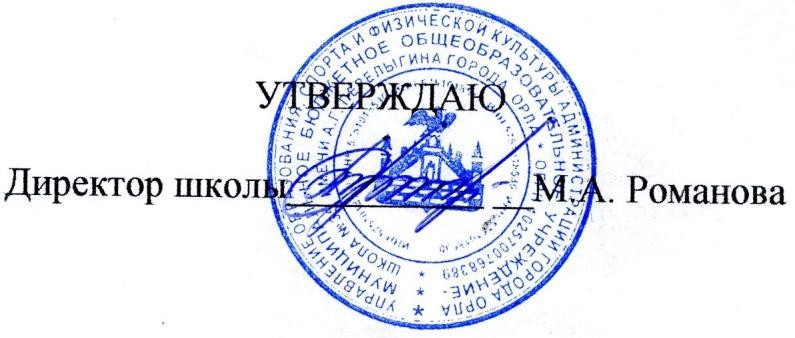 Приказ № _69-Д___«_31_» _августа__2023 г.№Темы Кол-во часовДата проведения1Вводная занятие. День знаний. «Здравствуй, школа!».12Линейка "Слёзы Беслана".13Подготовка ко Дню самоуправления.14Собрание активистов.15День учителя.16Игры по ПДД.17Учится выступать публично.18Как стать лидером. Качества лидера.19Школа ведущих.110Школа этикета.111Засветись.112День народного единства.113День толерантности.114Мы разные, но мы вместе!115Интернет таит в себе угрозу!116Мы делаем добрые дела!117Огонь наш друг – огонь наш враг.118Всемирный День борьбы со СПИДом.119Зимний день волонтера.120Школьное собрание активистов.121Наши защитники. 122В спортивном теле спортивный дух.123Мы проведем вам экскурсию!124Что значит для меня быть активистом?125Моя социальная реклама.126Ко дню гражданской обороны. 127Всем представителям женского пола посвящается.  128Первый человек, вышедший в космос. 129Георгиевская ленточка. 130Все на уборку.131День пионерии и создания первичного отделения детей и молодежи «Движение первых».132Гвоздика памяти!133Последний звонок.134Пришла пора проститься!1